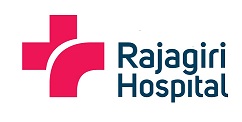 RAJAGIRI HOSPITALChunangamvely, Aluva-683112Ph. No. 0484 – 29 05 000 | 66 55 000 / 7184005   ,   E-mail: academic.coord@rajagirihospital.com (To be filled in the applicant’s own handwriting)Application for admission to Certificate Courses in Pulmonary TechnicianName of the course applied to: Name in full      (Block Letters)              Address for communication                          Date of Birth (DDMMYYYY)                                                                                   4.  Gender   :  Male ( ) Female ( )  5.  Religion (Mention Community)  6.  Name of parish if the candidate is a Christian                       7. Telephone No. Candidate			Parent/ Guardian8.  Name, Address & Occupation                 of Father or Guardian                          9.  Annual family income                                   10. Educational Qualifications of the candidate11. Blood Group                			      12. Nationality		13.   Educational Details Marks secured in 10th Std / SSLC examinationMarks secured in 12th Std / Plus Two examination     14.  Additional Qualifications if any          Computer Skills    Other    13.  Previous experience, if any   (specify your designation, name and address    of employer & duration of work there)15.  Present employment if any   (specify your designation, name and address     of employer & duration of work there)16.  Extracurricular activities                            (Religious, Social and Sports & Games)      (Attach separate sheet if needed)  17. EnclosuresSelf-attested copies of 10th standard/SSLC certificate and Mark sheet of +2/HSC examination.Self-attested copy of Birth certificate.Self-attested copy of Transfer Certificate.Character and conduct certificate issued by the HOD of the institution last studied in.18.  Declaration               I…………………………………………..Son/Daughter of …………………………………hereby assure that the particulars given in this form are true to the best of my knowledge. I promise to abide by the rules & regulations of Rajagiri Hospital if admitted for the course.Counter Signature of Parent or Guardian                                                                                               Signature of student  PlaceDate      *Incomplete applications are liable to be rejected.Form No.Please attach recent Passport size Photograph (Self Attested)Pin Code :E-mail ID : E-mail ID : E-mail ID : E-mail ID : E-mail ID : E-mail ID : E-mail ID :  Mob: Res : Mob: Res :Name of the School and BoardName of the School and BoardSl No.SubjectsYear Passed No. of AttemptsMarks ObtainedMax MarksMarks %TOTALTOTALTOTALTOTALName of the School and BoardName of the School and BoardSl No.SubjectsYear Passed No. of AttemptsMarks ObtainedMax MarksMarks %TOTALTOTALTOTALTOTAL